Household—special needs status, code NExported from METEOR(AIHW's Metadata Online Registry)© Australian Institute of Health and Welfare 2024This product, excluding the AIHW logo, Commonwealth Coat of Arms and any material owned by a third party or protected by a trademark, has been released under a Creative Commons BY 4.0 (CC BY 4.0) licence. Excluded material owned by third parties may include, for example, design and layout, images obtained under licence from third parties and signatures. We have made all reasonable efforts to identify and label material owned by third parties.You may distribute, remix and build on this website’s material but must attribute the AIHW as the copyright holder, in line with our attribution policy. The full terms and conditions of this licence are available at https://creativecommons.org/licenses/by/4.0/.Enquiries relating to copyright should be addressed to info@aihw.gov.au.Enquiries or comments on the METEOR metadata or download should be directed to the METEOR team at meteor@aihw.gov.au.Household—special needs status, code NIdentifying and definitional attributesIdentifying and definitional attributesMetadata item type:Data ElementShort name:Special needs statusSynonymous names:Special needs statusMETEOR identifier:270222Registration status:Housing assistance, Retired 10/02/2006Data Element Concept:Low income household—special need statusValue Domain:Special needs status code NValue domain attributesValue domain attributesValue domain attributesRepresentational attributesRepresentational attributesRepresentational attributesRepresentation class:CodeCodeData type:NumberNumberFormat:NNMaximum character length:11ValueMeaningPermissible values:1Special needs2Not special needsSupplementary values:9
 Not stated/inadequately described
 Data element attributes Data element attributes Collection and usage attributesCollection and usage attributesGuide for use:A low income household for the Commonwealth State Housing Agreement (CSHA) special needs definition is a household who satisfies an eligibility test to receive CSHA funded program assistance.Indigenous household:Defined as Indigenous household. For state/territory owned and managed Indigenous housing the category Indigenous household will not be included in the CSHA special need standard as this program is targeted to Indigenous Australians.Person with a disability:Defined as disability grouping which defines four broad groups of disability: physical/diverse, intellectual/learning, psychiatric and sensory/speech disability.Principal tenant aged 24 years or under:The principal tenant is defined as the person or principal person whose name appears on the tenancy agreement. It is usually the same as the reference person.Principal tenant aged 75 years or more:The principal tenant is defined as the person or principal person whose name appears on the tenancy agreement. It is usually the same as the Reference person.For State and Territory owned and managed Indigenous Housing, the category 'where principal tenant is aged 75 years or more' is replaced with 'where the principal tenant is aged 50 years or more'. This age is selected as it is consistent with that used by the Commonwealth Department of Health and Ageing for planning the provision of aged care services. It acknowledges that the need for aged care may begin at younger ages for Indigenous people than for their non-Indigenous counterparts due to the reduced life expectancy of Indigenous people and the higher burden of illness.Collection methods:The special needs categories identified in the national standard are not exclusive. That is, a household may be counted in more than one special need category. Each household should only be counted once, regardless of how many special need categories they meet or how many members of the household have a special need.Source and reference attributesSource and reference attributesSubmitting organisation:Australian Institute of Health and Welfare
Origin:Public rental housing data manual 2001-02Relational attributesRelational attributesRelated metadata references:Is re-engineered from  Special needs status, version 2, Derived DE, NHADD, NHDAMG,  Superseded 01/03/2005 .pdf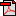  (17.0 KB)       No registration status